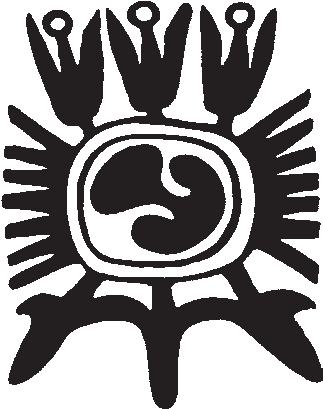 สวิตช์ชิ่ง (การสลับเปลี่ยน) เข้าสู่ศูนย์กลาง และปรับสมดุลร่างกายและจิตใจดัดแปลงมาจาก เบรนยิม ฮุกอัป และการออกกำลังกายแบบ EFT/TFT เพื่อการไหลเวียนย้อนกลับของพลังงาน 
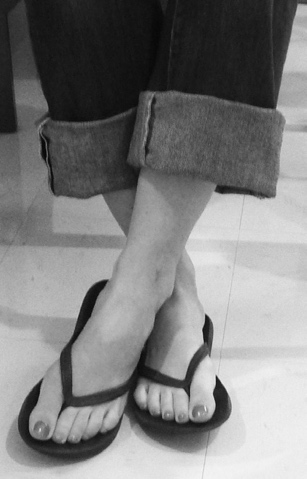 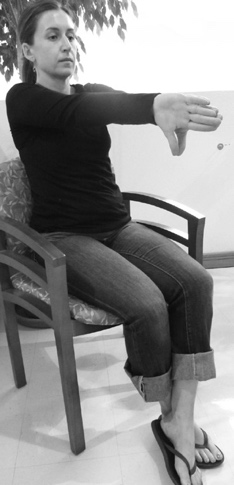 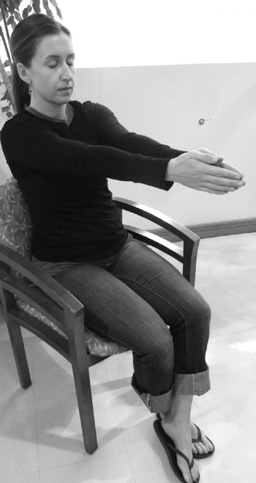 นั่งให้สบายและหายใจเข้าลึกๆไขว้ข้อเท้าซ้ายไว้บนข้อเท้าขวายื่นมือไปข้างหน้าแล้วพลิกมือเพื่อให้นิ้วหัวแม่มือชี้ลงที่พื้น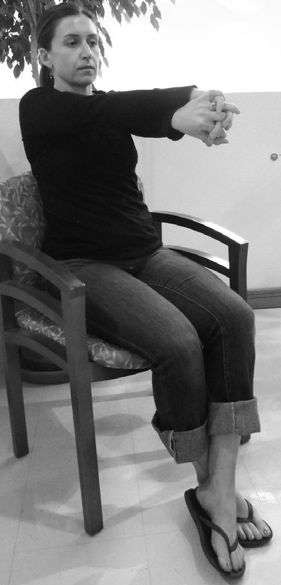 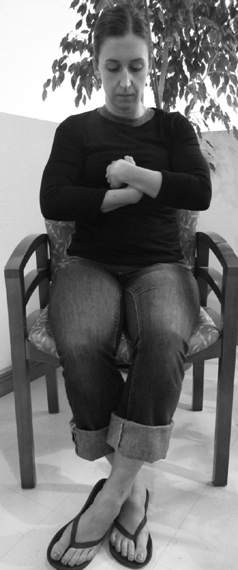 ไขว้มือขวาไว้เหนือมือซ้ายและประสานนิ้วคุณเข้าด้วยกันใช้นิ้วที่ประสานกันแตะตรงกลางกระดูกหน้าอกหลับตา หายใจเข้าลึกๆ และผ่อนคลายร่างกายจินตนาการว่า คุณสามารถลงลึกถึงศูนย์กลางความเป็นตัวตนของคุณ(คุณสามารถจินตนาการถึงศูนย์กลางใต้สะดือของคุณ ที่กึ่งกลางท้องของคุณ 
  สำหรับคนจีนนั้นเรียกศูนย์กลางนี้ว่า ตันเทียน 
  สำหรับชาวอินเดียศูนย์นี้คือ ฮารา) 
ผ่อนคลายลิ้นของคุณไว้ที่ผนังช่องปากของคุณ โดยให้ปลายลิ้นสัมผัสหลังฟันหน้าบน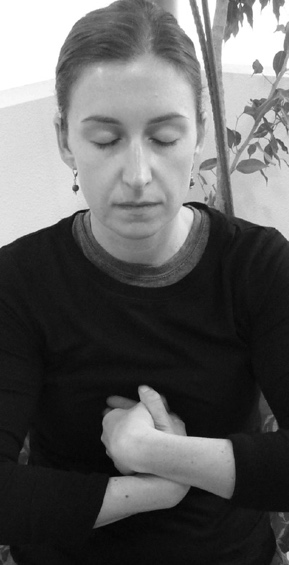 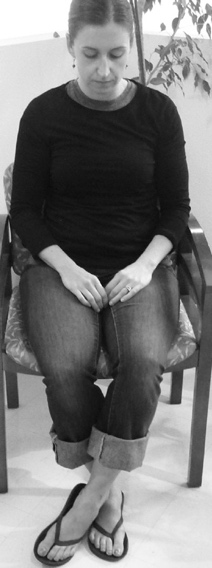 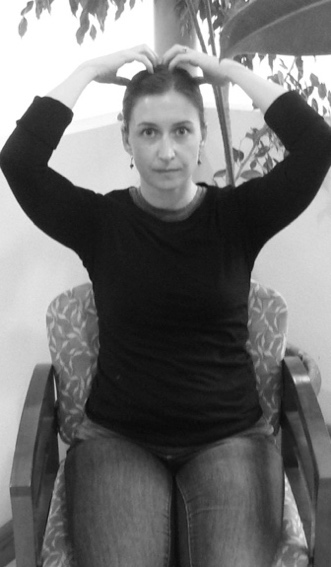 หายใจเข้าให้ลึกและปล่อยวางความคิดทั้งหมด อยู่ในความนิ่งและสงบอย่างลึกๆเป็นเวลาสองสามนาทีหลังจากนั้นสักสองสามนาที ให้วางมือลงบนตักของคุณ หายใจเข้าและค่อยๆลืมตาขึ้นเหยียดมือและแขน จากนั้นสัมผัสศีรษะอย่างแผ่วเบาเพื่อกระตุ้นสมองและพลังงานนางแบบ: ยานิน ลาสโกสกี้ กัลลินาร์—เอล ปาโซ เท็กซัสสวิตช์ชิ่งเป็นการออกกำลังกายที่มีประโยชน์มากในการทำให้ตัวเองสงบและเข้าสู่ศูนย์กลาง ใช้ก่อนทำสมาธิเพื่อตั้งศูนย์ เพื่อลดภาวะความซึมเศร้าและวิตกกังวล และมุ่งความสนใจไปที่จิตใจและวิญญาณ เมื่อทำงานกับบุคคลหรือกลุ่มใดๆ การฝึกฝนจะช่วยให้สงบและเตรียมความพร้อมบุคคลก่อนการบำบัด หรือช่วยเด็กให้มุ่งความสนใสหลังการพักผ่อน ก่อนสอบ หรือก่อนเริ่มเรียนwww.capacitar.org